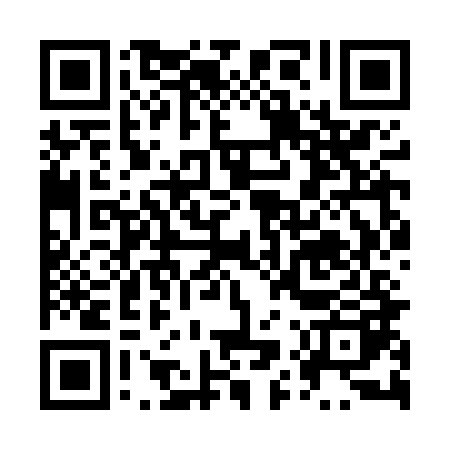 Prayer times for Sobieszewska Pastwa, PolandMon 1 Apr 2024 - Tue 30 Apr 2024High Latitude Method: Angle Based RulePrayer Calculation Method: Muslim World LeagueAsar Calculation Method: HanafiPrayer times provided by https://www.salahtimes.comDateDayFajrSunriseDhuhrAsrMaghribIsha1Mon4:076:1612:485:147:229:222Tue4:046:1412:485:157:239:253Wed4:016:1112:485:177:259:274Thu3:586:0912:475:187:279:305Fri3:546:0612:475:207:299:336Sat3:516:0412:475:217:319:357Sun3:476:0112:475:227:339:388Mon3:445:5912:465:247:359:419Tue3:415:5612:465:257:379:4410Wed3:375:5412:465:267:399:4711Thu3:345:5212:455:287:409:4912Fri3:305:4912:455:297:429:5213Sat3:265:4712:455:307:449:5514Sun3:235:4412:455:317:469:5815Mon3:195:4212:445:337:4810:0116Tue3:155:4012:445:347:5010:0517Wed3:115:3712:445:357:5210:0818Thu3:085:3512:445:367:5410:1119Fri3:045:3312:445:387:5610:1420Sat3:005:3012:435:397:5710:1821Sun2:565:2812:435:407:5910:2122Mon2:515:2612:435:418:0110:2423Tue2:475:2412:435:438:0310:2824Wed2:435:2112:435:448:0510:3225Thu2:395:1912:425:458:0710:3526Fri2:345:1712:425:468:0910:3927Sat2:315:1512:425:478:1110:4328Sun2:305:1212:425:498:1210:4529Mon2:305:1012:425:508:1410:4630Tue2:295:0812:425:518:1610:47